06. Úkoly vztahující se k lekci 06-Hospodářská krize6.1: Úkoly zaměřené na znalosti faktografie6.1.1 Ve kterém roce a ve kterém státě začala Velká hospodářská krize? (1 b.)6.2 Úkoly zaměřené na znalosti faktů a procedurální znalosti6.2.1 Ze souboru sociálních a ekonomických problémů vyřaďte ten, který se nevztahuje k Velké hospodářské krizi. (1 b.)nezaměstnanostproblémy s bydlením/ubytovánímhyperinflace (mimořádné znehodnocení peněz)nedostatek peněz na jídlo6.3 Úkoly zaměřené na znalosti faktické, procedurální a konceptuálníProzkoumej zdroj 6.3.1 („Potravinová poukázka“) a splň úkoly, které se  k němu vztahují.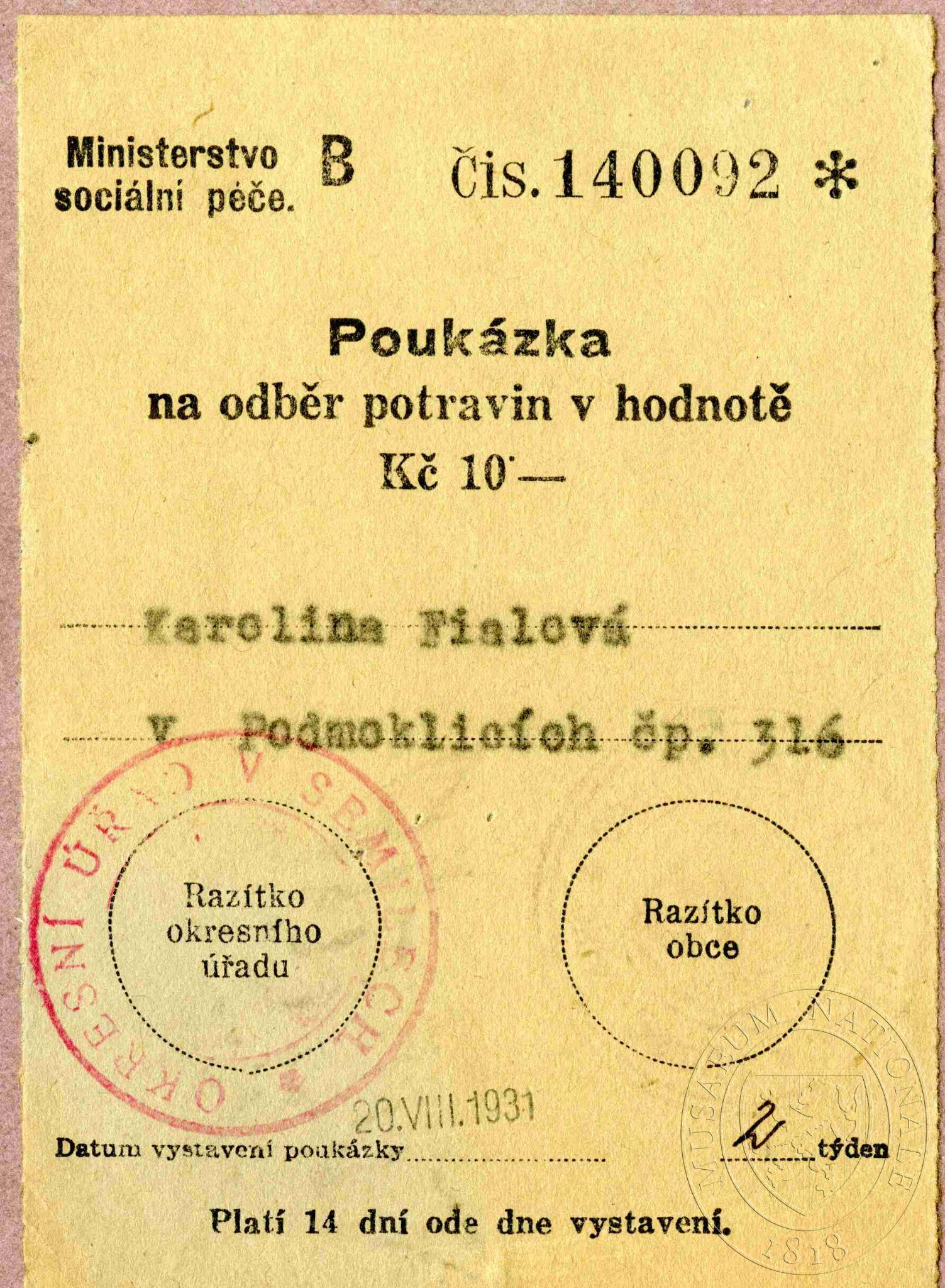 6.3.1.1 Označ správné výroky, které vyplývají z dokumentu (1 b.):Československé úřady podporovaly nezaměstnané.Poukázka byla vydána v roce 1931.Podmoklice se nacházely na území okresu Semily.Nezaměstnanost trvala v roce 1931 14 dní.Jedním z vládních úřadů ČSR bylo i ministerstvo sociální péče.6.3.2 Prostuduj tabulku mezd dělníků a dělnic v Československu a splň úkoly, které se k ní vážou.Průměrná denní mzda dělníků a dělnic 1929–1934 (v Kć)Kárník II, s. 49Na základě tabulky napiš, jak se vyvíjely mzdy dělníků a dělnic v letech 1929–1934. (1 b.)6.4: Úkoly zaměřené na metakognitivní znalost6.4.1 Podívej se na krátké video (4:33 min.) a vypracuj úkoly pod ním: https://www.stream.cz/slavnedny/den-krachu-na-newyorske-burze-24-rijen-1510326.4.1.1 Napište tři pojmy, které jsou nezbytné pro pochopení tématu hospodářská krize 1929. (1 b.)6.4.1.2 Které otázky tě během sledování napadly? Co bys rád věděl? Napiš alespoň dvě.6.4.1.3: Doplň tabulku:Vyhodnocení úloh k části 06rokdělnícidělnice192922,1013,76193022,1713,77193121,7113,37193220,7812,68193319,6612,68193419,1111,96OtázkaOdpověďProč je toto téma důležité?Jaké všechny vědy člověk potřebuje znát, aby toto téma mohl dobře zpracovat?Je pojem „hospodářská krize“ pouze historickým pojmem nebo s ním pracujeme i v současnosti? Svou odpověď krátce vysvětli.Identifikace úkoluBodyKomentář6.1.111929. USA6.2.11C) 6.3.1.111, 2, 3, 56.3.21Mzdy dělníků i dělnic od roku 1931 setrvale klesaly (zvažte, zda nebonifikovat i případnou zmínku o rozdílech mezi mzdy mužů a žen).6.4.1.11spekulace, burza, krach, nezaměstnanost, politické problémy, válka6.4.1.21Bonifikovány by měly být jen smysluplné, neironické odpovědi.6.4.1.31Proč je téma důležité: krize souvisí se stabilitou demokracie a s mírem;Jaké vědy by měl člověk znátekonomie, historie, popř. i sociologie, demografie, psychologie;pojem „hospodářská krize“užívá se i dnes, i dnes jsou krize a i dnes mají politické důsledky.